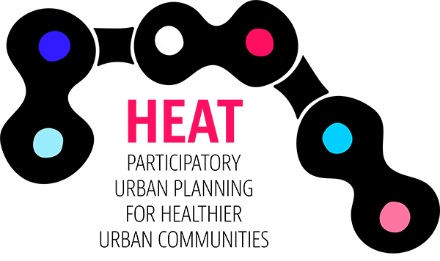 HEAT TOOL TRAINING AND CALCULATIONS IN PROJECT CITIES AND REGIONSPlace / Address (Remove if not needed)1 Preface2. Jurmala2.1. Description of the city2.2. Choosen values2.3. Results of the calculations2.4. Usage of results and future needs2.5. Local seminar on HEAT calculations3. Tartu3.1. Description of the city3.2. Choosen values3.3. Results of the calculations3.4. Usage of the results and future needs3.5. Local seminar on HEAT calculations4. Turku region4.1. Description of the area4.2. Choosen values4.3. Results of the calculations4.4. Usage of the results and future needs4.5. Local seminar on HEAT calculations5. Stockholm region5.1. Description of the area5.2. Choosen values5.3. Results of the calculations5.4. Usage of the results and future needs5.5. Local seminar on HEAT calculations6. Summary